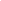 STOCK COUNT SHEET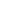 STOCK COUNT SHEETSTOCK COUNT SHEETSTOCK COUNT SHEETSTOCK COUNT SHEETSTOCK COUNT SHEETSTOCK COUNT SHEETSTOCK COUNT SHEETSTOCK COUNT SHEETSTOCK COUNT SHEETSTOCK COUNT SHEETSTOCK COUNT SHEETSTOCK COUNT SHEETSTOCK COUNT SHEETSTOCK COUNT SHEETSTOCK COUNT SHEETSTOCK COUNT SHEETSTOCK COUNT SHEETSTOCK COUNT SHEETSTOCK COUNT SHEETSTOCK COUNT SHEETSTOCK COUNT SHEETSTOCK COUNT SHEETSTOCK COUNT SHEETSTOCK COUNT SHEETSTOCK COUNT SHEETSTOCK COUNT SHEETSTOCK COUNT SHEETSTOCK COUNT SHEETSTOCK COUNT SHEETSTOCK COUNT SHEETSTOCK COUNT SHEETSTOCK COUNT SHEETSTOCK COUNT SHEETSTOCK COUNT SHEETSTOCK COUNT SHEETSTOCK COUNT SHEETSTOCK COUNT SHEETSTOCK COUNT SHEETSTOCK COUNT SHEETSTOCK COUNT SHEETSTOCK COUNT SHEETSTOCK COUNT SHEETSTOCK COUNT SHEETSTOCK COUNT SHEETSTOCK COUNT SHEETSTOCK COUNT SHEETSTOCK COUNT SHEETSTOCK COUNT SHEETSTOCK COUNT SHEETSTOCK COUNT SHEETSTOCK COUNT SHEETAlexa Constructions Pvt ltd.Alexa Constructions Pvt ltd.Alexa Constructions Pvt ltd.Alexa Constructions Pvt ltd.Alexa Constructions Pvt ltd.Alexa Constructions Pvt ltd.Alexa Constructions Pvt ltd.Alexa Constructions Pvt ltd.Alexa Constructions Pvt ltd.Alexa Constructions Pvt ltd.Alexa Constructions Pvt ltd.Alexa Constructions Pvt ltd.Alexa Constructions Pvt ltd.Alexa Constructions Pvt ltd.Alexa Constructions Pvt ltd.123 South Street, California123 South Street, California123 South Street, California123 South Street, California123 South Street, CaliforniaPhone455 66587535455 66587535NameNameKim WilliamsKim WilliamsKim WilliamsKim WilliamsKim WilliamsKim WilliamsPurposePurposePurposeInventoryInventoryInventoryInventoryInventoryInventoryInventoryFax4564564588445645645884DepartmentDepartmentConstructionConstructionConstructionConstructionConstructionConstructionBeginningBeginningBeginning02-02-2002-02-2002-02-2002-02-2002-02-2002-02-2002-02-20EmailAlexa@gmail.comAlexa@gmail.comPositionPositionManaging DirectorManaging DirectorManaging DirectorManaging DirectorManaging DirectorManaging DirectorManaging DirectorPrepared ByPrepared ByPrepared ByKim WilliamsKim WilliamsKim WilliamsKim WilliamsKim WilliamsKim WilliamsKim WilliamsWebwww.alexa.comwww.alexa.comManagerManagerRacheal RiveraRacheal RiveraRacheal RiveraRacheal RiveraRacheal RiveraRacheal RiveraApproved ByApproved ByApproved ByRacheal RiveraRacheal RiveraRacheal RiveraRacheal RiveraRacheal RiveraRacheal RiveraRacheal RiveraStock IDItemDescriptionDescriptionDescriptionUnit PriceQuantity in StockQuantity in StockQuantity in StockPricePricePricePriceReorder LevelReorder LevelReorder LevelReorder LevelDue DateDue DateDue DateDue DateDue DateDue DateDue Date123WoodOffering More Stability and SafetyOffering More Stability and SafetyOffering More Stability and Safety$500 303030$15,000 $15,000 $15,000 $15,000 2525252503-03-2003-03-2003-03-2003-03-2003-03-2003-03-2003-03-20454PlasticCan be molded into any shape or FormCan be molded into any shape or FormCan be molded into any shape or Form$200 252525$5,000 $5,000 $5,000 $5,000 2626262603-03-20 03-03-20 03-03-20 03-03-20 03-03-20 03-03-20 03-03-20 543MetalFlexibility, Resilience and WeatherproofFlexibility, Resilience and WeatherproofFlexibility, Resilience and Weatherproof$500 151515$7,500 $7,500 $7,500 $7,500 3030303005-04-2005-04-2005-04-2005-04-2005-04-2005-04-2005-04-20980CementStrong and Easily ManufacturedStrong and Easily ManufacturedStrong and Easily Manufactured$450 202020$9,000 $9,000 $9,000 $9,000 4040404026-05-20 26-05-20 26-05-20 26-05-20 26-05-20 26-05-20 26-05-20 482ConcreteIt is foundation of any type of buildingIt is foundation of any type of buildingIt is foundation of any type of building$650 303030$19,500 $19,500 $19,500 $19,500 1515151526-05-2026-05-2026-05-2026-05-2026-05-2026-05-2026-05-20TotalTotalTotal$56,000 $56,000 $56,000 $56,000 